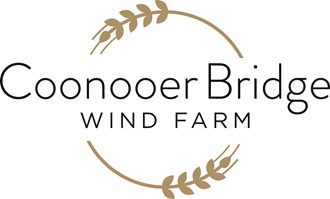 CBWF Community Grant Program Application Form Overview Coonooer Bridge Wind Farm (CBWF) is offering financial support to community projects through a grant program. The grant program provides up to $25,000 in each year of operation. Organisations with suitable projects are encouraged to apply by filling out this application form, the most up-to-date version of which is available at www.coonooerbridgewindfarm.com.au. The goal is to provide financial support for projects that contribute to the social, economic and environmental sustainability of the community in the vicinity of CBWF. The information in this application should relate directly to the document “CBWF Community Grant Program Guidelines” which is available on the website. As noted in that document a letter of support from a project neighbour must be attached to any application. Please contact us if you need assistance contacting wind farm neighbours.Applications open 1st September and close at 5pm 30th September 2023. CBWF utilises a Grant Selection Committee (GSC) to assess and select successful projects. Applicants should not attempt to contact or lobby the GSC.In the case of eligible projects exceeding the funding budget, the GSC can allocate a lesser amount to (some) projects in order to stay within the budget for the year.  In order for your project to be considered in this situation, please provide adequate information below including minimum amount required from CBWF to complete you project and whether your project is reliant on additional funding from external sources.Grant Application Summary Project Details Additional Information Terms and Conditions The following terms and conditions apply to all applications: Coonooer Bridge Wind Farm reserves the right to control funding amounts and payment types, including adjusting funding amounts & paying successful applicants in instalments. Coonooer Bridge Wind Farm is not required to provide reasons for grant refusal or partial funding. Coonooer Bridge Wind Farm reserves the right to withdraw funding if a grant is not used for the project outlined in the grant application. If the purpose of the project is no longer appropriate or cannot be completed in the time frame stipulated in the funding agreement, the recipient must advise Coonooer Bridge Wind Farm. If the project was reliant on additional external funding which is withdrawn or the organisation is unsuccessful in obtaining, impacting the ability to complete the project, Coonooer Bridge Wind Farm reserves the right to withdraw any committed funds.  All unspent money from a grant is to be returned to Coonooer Bridge Wind Farm. Projects must be complete prior to the grant application process closing for the following year. The recipient will maintain appropriate insurance in relation to the project. If requested to do so, recipients must provide acknowledgement of funding such as displaying the Coonooer Bridge Wind Farm logo or statements in writing that Coonooer Bridge Wind Farm has provided. Acknowledgement must be provided to, and approved by, Coonooer Bridge Wind Farm prior to being used in relation to a project. Projects receiving grants under this program may be publicised by Coonooer Bridge Wind Farm. The terms and conditions of a funding agreement are to be read and signed by the recipient before funds are distributed. DeclarationI state that the information contained with-in this application is to the best of my knowledge true and correct.  I understand that this is an application only and may not necessarily result in funding approval.  (Must be completed by a person with delegated club/organisation authority to submit an application)Submission Applications should be submitted via email to info@coonooerbridgewindfarm.com.au and must be received no later than 30th September 2023.Applicants will be notified within 7 days of receipt. Please contact us if you do not receive a confirmation email.Questions? If your organisation has any questions regarding this grant program, please contact Coonooer Bridge Wind Farm through the contact form on the website, Phone: 1800 940 360 or at info@coonooerbridgewindfarm.com.auRequired information Required information Applicant provided response Project name Project name Project location Project location Name of organisation applying for a grant Name of organisation applying for a grant Brief description of the organisation applying for a grant Brief description of the organisation applying for a grant ABN of the organisation applying for a grant ABN of the organisation applying for a grant Is your organisation registered for GST?Is your organisation registered for GST?Address of the organisation applying for a grant Address of the organisation applying for a grant Details of organisation representative Name:Name:Details of organisation representative Position:Position:Details of organisation representative Phone:Phone:Details of organisation representative Email:Email:Brief project summary (max 100 words)Brief project summary (max 100 words)Brief project summary (max 100 words)What is the total cost of the projectWhat is the total cost of the projectMaximum funding amount applied for from CBWF Maximum funding amount applied for from CBWF Is the organisation willing to accept a reduced funding amount? If so, what is the minimum amount required to complete the projectIs the organisation willing to accept a reduced funding amount? If so, what is the minimum amount required to complete the projectIs the organisation willing to accept a reduced funding amount? If so, what is the minimum amount required to complete the projectIs the project reliant on additional external funding to reach completion?If so, please provide additional detailsIs the project reliant on additional external funding to reach completion?If so, please provide additional detailsIs the project reliant on additional external funding to reach completion?If so, please provide additional detailsExpected date of project completion Expected date of project completion Include in this section information about the project and how it will help to contribute to achieving the goals of the grant program. Reference to the “CBWF Community Grant Program Guidelines” is important. Make sure to also include information on the following details: A summary of what the project is, including where it is An indication of the objectives of the project, what the planned outcomes are and how they can be measured An explanation of how the community will benefit An estimation of how many people will benefit What contribution/in kind support your organisation will make towards the project Who will manage the project What the overall cost of the project is What the timeline of the project isAny additional information deemed relevant (please attach additional pages if required)Required information Applicant provided response How did you hear about the community grant program? Are there any disclosures regarding the project or your organisation you wish to make? Is your organisation willing to allow the project to be used for promotional purposes by CBWF? Full NamePositionSignatureDate